A Széchenyi István Egyetem Tudományos és Művészeti Diákköri Tanácsa és a Hallgatói Önkormányzat által meghirdetett TMDK Mentorprogramba az alábbiak szerint jelentkezünk:Kijelentjük, hogy a TMDK Mentorpályázat kiírását ismerjük, és annak feltételeit elfogadjuk.Fenti együttműködéssel egyetértek és támogatom:				……………………………………………………………A kitöltött és aláírt regisztrációs lapot kérjük határidőig az Igazgatási épület 204-es szobájába leadni.További információk: http://tud.sze.huRegisztrációs űrlapRegisztrációs űrlapSzéchenyi István Egyetem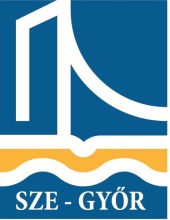 Tudományos és Művészeti Diákköri Konferencia Mentorprogram2012/13 őszRegisztrálási határidő: 2012. október 30.Regisztrálási határidő: 2012. október 30.Mentorhallgató neve:NEPTUN azonosító:Szak megnevezése:Elérhetőségek 
(e-mail, mobil):Mentorált hallgató neve:NEPTUN azonosító:Szak, megnevezése:Elérhetőségek 
(e-mail, mobil):A tervezett pályamű címe, témája:Konzulens(ek):Konzulens(ek) elérhetősége (e-mail):Kijelentem, hogy a 2012/13 őszi TMDK konferencián a fenti témában indulok:A mentorsággal járó feladatokat megértettem és elfogadom:……………………………………………………………………mentorált hallgató aláírása………………………………………………………………mentor hallgató aláírásaDátum:Dátum:konzulens(ek) aláírásaDátum: